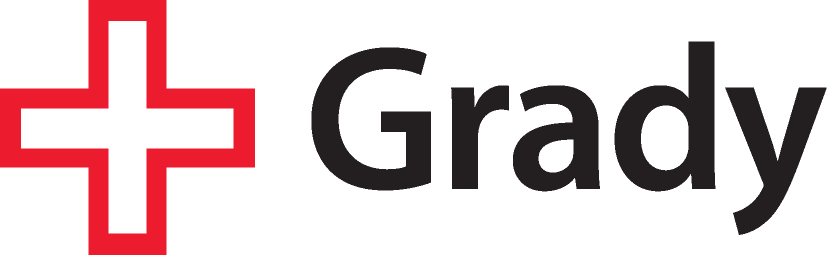 GRADY CENTER FOR SPIRITUAL CARE AND EDUCATION (GCSCE)80 Jesse Hill Jr. Dr. SEAtlanta, GA 30303ASSOCIATION OF CLINICAL PASTORAL EDUCATIONSOUTHEAST REGIONRELEASE OF SUPERVISOR’S EVALUATIONI, ___________________________________________ hereby authorize The Center to release my final supervisor’s evaluation of my unit of Clinical Pastoral Education at the Grady Center for Spiritual Care and Education (GCSCE).  This unit was completed at the same CPE Center under the supervision of: ______________________________from_______________to________________.That evaluation is to be released only to name/address cited below, together with notification of my certification and/or grade, if so required.Please send the above-mentioned document to:__________________________________________________________________________________________________________________________________________________________________________________________________________________________________________________________	____________________Signature							Approval Date